Factsheet für Teilnahme an Ausbildungskursen 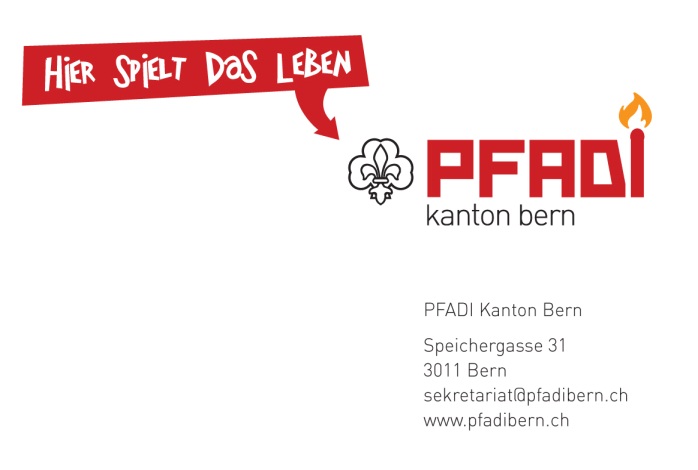 Dieses Merkblatt richtet sich an Teilnehmende von Ausbildungskursen und deren Abteilungsleiter und J+S-Coachs.Publikationen von KursenGenerell sind alle Kurse der PKB und der PBS, die zu einer J+S-Anerkennung führen, und alle Kurse von J+S im Kursplan LS/T von J+S publiziert. Ausnahme sind Coachkurse, diese befinden sich in einem separaten Kursplan. Alle PBS und PKB Kurse sind in der MiData unter https://db.scout.ch  ersichtlich. Die Kurse der Bezirke und der PKB sind zudem im Kurstableau der PKB zu finden. Beschriebe der Kurse sind auf der Homepage der PBS publiziert, weitergehende Informationen können dem Ausbildungsmodell der PBS entnommen werden.Einzureichende UnterlagenEine Anmeldung gilt erst als eingegangen, wenn alle erforderlichen Unterlagen eingereicht sind. Siehe Bemerkungen in der MiData oder auf dem jeweiligen Anmeldeformular. Dies bedeutet zum Beispiel, dass mit der Anmeldung zum Basiskurs neben der unterzeichneten Anmeldebestätigung eine Kopie des Nothelferausweises oder eine Bestätigung der Nothelferkursanmeldung eingereicht werden muss. Die Kursplätze werden entsprechend dem Eingangsdatum des kompletten Dossiers vergeben. Anmeldeverfahren AusbildungskurseKurse der Bezirke (Leitpfadi-, Pio-, Futurakurs und Zulassungsprüfung Basiskurs)Die Anmeldung erfolgt analog den PKB Kursen via MiData (siehe unten). Abweichungen können bei der Empfehlung oder den einzureichenden Unterlagen auftreten. Beachte jeweils die Bemerkungen in der MiData. Die Kurse sind jeweils auf der Ebene des durchführenden Bezirks zu finden. Der Kanton bemüt sich auf der Website eine aktuelle Liste aller Futurakurse und Zulassungsprüfungen zu führen. Kurse der PKBAlle Kursanmeldungen der PKB erfolgen über die MiData. Eine weitergehende Beschreibung sowie die genaue Anleitung sind im Ticket zu finden.Coach und AL besprechen gemeinsam den Ausbildungsbedarf der Mitglieder.Der AL sendet dem Teilnehmenden beim ersten Mal ein MiData Login zu.Der Teilnehmende meldet sich selber via MiData für den Kurs an: https://db.scout.chMüssen zusätzlich schriftliche Formulare eingereicht werden, so erscheint ein Link, mit welchem die benötigten Zusatzformulare heruntergeladen werden können oder eine Aufforderung, die benötigten Dokumente einzureichen (z.B. Nothelferausweis).Ist die Online-Anmeldung erfolgt, wird der AL per E-Mail über ausstehende Empfehlungen benachrichtigt. Diese Empfehlungen werden online und nicht mehr auf Papier abgehandelt. Bei Basis- & Aufbaukursen fügt der AL folgende Informationen an: aktuelle Pfaditätigkeit & zukünftige Funktion des TN, für den Kurs relevante Fähigkeiten & Fertigkeiten des TN, Bereiche in denen der TN gefördert werden soll, Kontaktperson für Rückfragen (Natelnummer).Bei definitiver Aufnahme erhält der Teilnehmende eine schriftliche Bestätigung per E-Mail.Kurse der PBSKursanmeldungen der PBS laufen via MiData, die genaue Anleitung findet man im Ticket.Der AL sendet dem Teilnehmenden beim ersten Mal ein Login zur MiData.Der Teilnehmende meldet sich selber via MiData für den Kurs an: https://db.scout.chMüssen zusätzlich schriftliche Formulare eingereicht werden, so erscheint ein Link, mit welchem die benötigten Zusatzformulare heruntergeladen werden können.Ist die Online-Anmeldung erfolgt und es wurde eine Empfehlungsinstanz verlangt, so wird diese Instanz per E-Mail über die ausstehende Empfehlung benachrichtigt. Diese Empfehlungen werden online und nicht mehr auf Papier abgehandelt.Bei definitiver Aufnahme erhält der Teilnehmende eine schriftliche Bestätigung.Ausserkantonale KurseDer Besuch von ausserkantonalen Kursen ist grundsätzlich nur vorgesehen, wenn der Kanton dem Teilnehmenden kein passendes Angebot anbieten kann. Für Basis- und Aufbaukurse gibt es jeweils zur Kurssaison im Frühling und im Herbst sogenannte Platzhalterkurse, bei welchen die Teilnehmenden passende Kurswochen angeben können. Das Ressort Ausbildung versucht dann bei den gemeinsamen Sitzungen mit den anderen Kantonalverbänden einen Kursplatz für die Teilnehmenden zu bekommen. Es ist nicht erlaubt sich direkt bei anderen kantonalverbänden zu melden. In Absprache mit allen Kantonalverbänden der NWCH (Nordwestschweiz) wurde entschieden, Anfragen, welche nicht über den korrekten Weg eingereicht werden direkt abgelehnt werden. KursbeitragNach eingehen der vollständigen Anmeldung versendet die PKB für Basis- und Aufbaukurse die Rechnung mit dem entsprechenden Kursbeitrag. Wird dieser Betrag innert 30 Tagen beglichen, ist der Kursplatz definitiv bestätigt. Für andere Kurse wird in der Regel der Kursbetrag direkt im Kurs erhoben.AbmeldungDie Abmeldung von Kursen mit mehr als 2 Ausbildungstagen hat zwingend schriftlich und mit Begründung zu erfolgen (mit Unterschrift Teilnehmender und Abteilungsleiter). Die Abmeldung wird vom Sekretariat per E-Mail bestätigt.Kosten bei Abmeldung (Eingang schriftliche Abmeldung) bei Kursen der Pfadi Kanton Bern:Bis zum Datum des auf der Midata angegebenen Anmeldeschlusses: 100% Rückerstattung. Bis 4 Wochen vor Kurs unter dringenden Umständen (Arztzeugnis, Bestätigung des Arbeitsgeber, Todesfälle in der näheren Verwandschaft etc.): 50% RückerstattungDie PKB behält sich das Recht vor, noch nicht bezahlte Kursbeiträge dementsprechend in Rechnung zu stellen.GesucheErfüllt ein Teilnehmender die Bedingungen für einen Kurs nicht, kann er unter Umständen auf Gesuch hin doch zugelassen werden. Prinzipiell gelten folgende Grundsätze:Die Ausnahmen müssen sich auf begründete Einzelfälle beziehen.Die TN müssen sich die erforderlichen Kenntnisse anderweitig angeeignet haben.Ausnahmen bezüglich J+S-Bedingungen müssen von J+S bewilligt werden.Beim Mindestalter sind keine Ausnahmen möglich.Gesuche sind jeweils zusammen mit der Papieranmeldung an das Sekretariat der Pfadi Bern einzureichen. Die Pfadi Kanton Bern entscheidet über das Gesuch und informiert den Teilnehmenden und den AL.Für folgende Fälle werden Gesuche gemäss untenstehenden Punkten beurteilt:Zulassung zum Basiskurs ohne FuturakursIm Kanton Bern gelten folgende Bedingungen:Im entsprechenden Jahr mind. Erreichen des 19. LebensjahresSchon Erfahrungen im Leiten gesammeltBestandene Zulassungsprüfung vor Beginn des BasiskursesWir erwarten vom Teilnehmenden ein Gesuch mit folgendem Inhalt:Warum willst du J+S-Leiter/in werden?In welchen Leitertätigkeiten siehst du dich in Zukunft?Worauf legst du bei deiner Planung einer Samstagnachmittagsaktivität besonderen Wert?Was verstehst du unter Kopf-Hand-Herz?Vom AL wird ein Empfehlungsschreiben mit folgendem Inhalt erwartet:Wieso soll der/die Teilnehmende den Basiskurs ohne Futurakurs besuchen?Wie lange leitet der/die Teilnehmende schon in der Pfadi?Weiter wird besonderen Wert auf die Bemerkungen bei der Empfehlung in der MiData gelegt (siehe „Anmeldeverfahren Ausbildungskurse“ -> „Kurse der PKB“).Zulassung zum Aufbaukurs ohne Empfehlung im BasiskursHat der Teilnehmende im Basiskurs die Empfehlung für den Aufbaukurs nicht erhalten, kann er trotzdem im darauffolgenden Jahr einen weiteren Kurs besuchen. Die Pfadi Kanton Bern bittet die Abteilungsleitenden jedoch die Empfehlungen der Kursleitenden genau zu beachten und sich zu überlegen, ob der Teilnehmende die im Qualifikationsschreiben gewünschten Verbesserungen alle umsetzen konnte. Coachkurs ohne PanoramakursEs gibt von der PBS ein spezielles Formular, welches bei den Ausbildungsverantwortlichen bezogen werden kann. Dieses ist mit der Papieranmeldung oder nachträglich einzureichen.Nichtbestandene AusbildungskurseIm Kanton Bern können Kurse sofort und ohne Gesuch wiederholt werden. Es gibt jedoch keine Rekursstelle und damit kein Rekursrecht auf einen Kursentscheid eines Ausbildungsteams. Ansätze Rückerstattung für Kaderkurse für Kursleiter der PKBFür den Panoramakurs und den Spektrumskurs ist für Kursleiter der PKB eine Rückerstattung auf Antrag hin möglich. Für die Rückvergütung des Kursbeitrages muss vom Teilnehmenden ein Spesenformular ausgefüllt werden. Dieses ist zusammen mit einer Kopie der Kursbestätigung an das Sekretariat zu senden.KontakteAn die PKB einzureichende Dokumente bitte an folgende Adresse senden:	Pfadi Kanton BernSpeichergasse 313011 BernKontakt Sekretariat     031 311 57 64 (Zeiten gemäss Homepage)sekretariat@pfadibern.chKontakt Ausbildungsverantwortliche der PKBausbildung@pfadibern.ch